Name: 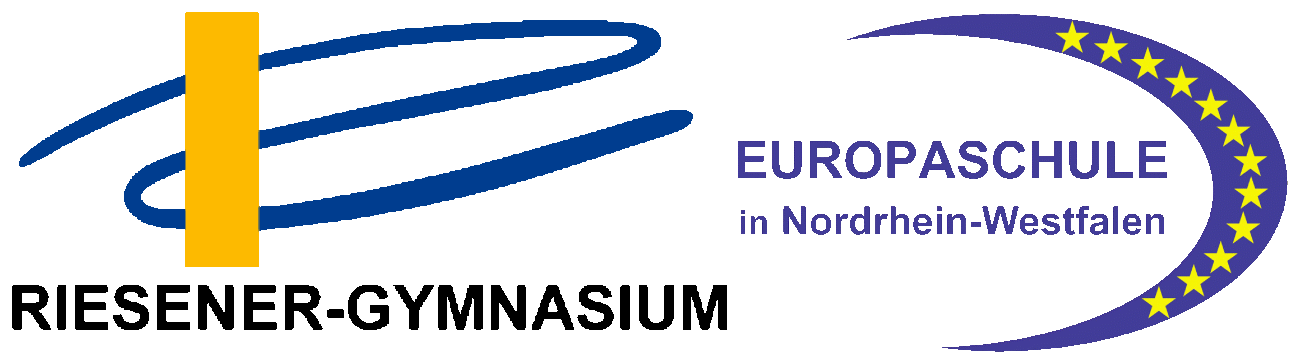 Stufe:  		Schuljahr: 				1. Halbjahr       2. Halbjahr	         Blatt Nr.  Hinweise: Bitte den Zettel nur komplett ausgefüllt oder nach Aufforderung der Stufenleitung abgeben.                                  FachDatumUnterschrift Erziehungsberechtigte / volljährige SchülerInnen